       ขอเชิญร่วมทอดผ้าป่าสามัคคี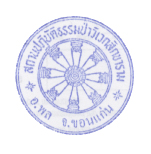 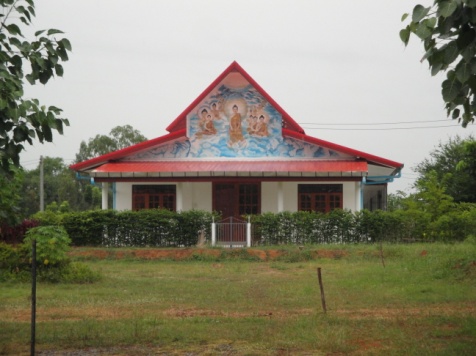    สร้างสิ่งก่อสร้างและเสนาสนะต่างๆณ สถานปฏิบัติธรรมป่าวิเวกสิกขาราม  อ.พล  จ.ขอนแก่น	วันอาทิตย์ที่ ๔ มีนาคม พ.ศ. ๒๕๖๑  เวลา ๑๑.๐๐ น.       เนื่องในโอกาสวันมาฆบูชา  เป็นวันที่พระพุทธเจ้าได้ประชุมสงฆ์  และแสดงโอวาทปาฏิโมกข์  การไม่ทำบาปทั้งปวง  การทำกุศลให้ถึงพร้อม  การทำจิตให้ผ่องใสปราศจากโลภ โกรธ หลง   ด้วยเหตุนี้จึงขอเชิญพุทธบริษัททุกท่านร่วมบำเพ็ญกุศล  ทาน ศีล ภาวนา และร่วมเป็นเจ้าภาพสร้างเสนาสนะและศาสนสถานต่างๆ เช่น ศาลาปฏิบัติธรรมหลังใหม่ กุฏิที่พักปฏิบัติธรรม และห้องเปลื้องทุกข์ เพื่อเป็นสถานที่ทำกิจสงฆ์ และรองรับพุทธบริษัทที่เข้ามาพักปฏิบัติธรรม เจริญพระกรรมฐาน  ขออานุภาพพระพุทธเจ้าช่วยในการปฏิบัติธรรม  ณ  สถานปฏิบัติธรรมป่าวิเวกสิกขาราม              ขออานุภาพสมเด็จพระพุทธเจ้าองค์ปฐมสิขีทศพลที่ ๑  พระพุทธเจ้าทุกพระองค์  พระปัจเจกพุทธเจ้าทุกพระองค์ พระรัตนตรัย  และอำนาจบุญกุศลที่ได้ทำในครั้งนี้  ขอให้ท่านทั้งหลายมีความเจริญทั้งทางโลก ทางธรรม พ้นจากกองทุกข์ เข้าถึงพระนิพพาน  ภัยอันตรายทั้งปวงสลายไป  ขอให้บ้านเมืองสงบ  ให้ประชาชนทั้งหลายมีจิตเป็นกุศล  อยู่ในศีลในธรรม  ให้เลิกปรามาสพระพุทธเจ้า  ให้มีจิตน้อมเข้ามารับฟังคำสอนของพระพุทธเจ้า  มีสัมมาทิฏฐิ  ผู้ใดเห็นผิดก็ขอให้ละวางความเห็นลง  ให้พิจารณาเพื่อที่จะเห็นถูก  ขออุทิศให้ผู้ที่มืดบอดอวิชชาครอบงำ.                                      คณะพุทธบริษัทสมเด็จพระพุทธเจ้าองค์ปฐมสิขีทศพลที่ ๑กำหนดการวันที่  ๑ มี.ค. ๖๑ – ๔ มี.ค. ๖๑ บวชเนกขัมมะชีพราหมณ์ ปฏิบัติธรรมในโอกาสวันมาฆบูชา  วันที่  ๔ มี.ค. ๖๑   เวลา ๙.๐๐ น.    ตั้งกองผ้าป่าสามัคคีสร้างสิ่งก่อสร้างและเสนาสนะต่างๆ                                เวลา ๑๑.๐๐ น. ถวายภัตตาหารเพล  ถวายผ้าป่าสามัคคีฯ                   กรวดน้ำอุทิศบุญกุศล  ให้ญาติทุกภพทุกชาติ  เปรต  สัมภเวสี                   เทวดา  พรหม ทั้ง ๓ โลก และอธิษฐานขอพรพระ                       หมายเหตุ  ท่านที่ไม่สามารถมาร่วมงานได้   สามารถโอนปัจจัยเข้าบัญชี   1.พระวิชัย ศิริผลหลาย  ธ.ทหารไทย  สาขาบ้านไผ่  เลขที่ 384-2-38156-2 (ธ.เดียวกันไม่เสียค่าโอน)2.พระวิชัย ศิริผลหลาย  ธ.ไทยพาณิชย์  สาขาเมืองพล  เลขที่ 792-213143-4     และกรุณาแจ้งให้ทราบด้วย  เพื่อจะได้นำปัจจัยเข้ากองผ้าป่า  ที่เบอร์โทรแม่ชีรุ่ง 08-4603-0946